TERMINOS DE REFERENCIA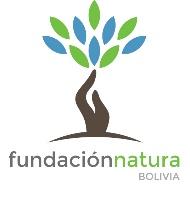 DIRECTOR(A) LABORATORIO DE INNOVACIÓNIdentificación del cargoSobre Fundación Natura Bolivia Fundación Natura Bolivia es una organización sin fines de lucro que nace hace 20 años buscando desarrollar acciones de conservación de la biodiversidad y el aprovechamiento sostenible de los recursos naturales, para contribuir a mejorar la calidad de vida de la población boliviana. Su principal objetivo es apoyar a las comunidades a proteger sus fuentes de agua a través de la conservación de los bosques mediante Acuerdos Recíprocos por Agua y áreas Protegidas Sub-nacionales integrando la participación de las poblaciones de cuenca baja y cuenca alta; y a través de la conformación de alianzas sólidas con actores locales, gobiernos municipales y empresas prestadoras de servicio de agua, entidades que lideran la conservación de sus fábricas de agua.Son más de 24 mil familias guardianas de bosques proveedores de agua que resguardan 620 mil hectáreas a través de Acuerdos Recíprocos por Agua en 80 municipios. A su vez, son 3.5 millones de hectáreas de bosques legamente conservados en 25 áreas protegidas subnacionales en 23 municipios de Bolivia, desde el Trópico Paceño, pasando por los Valles Interandinos y Cruceños, la Chiquitania, la Amazonia hasta el Chaco Boliviano.Fundación Natura requiere contratar a un/una profesional que ame la naturaleza, que tenga una vocación de servicio, un científico de la conservación altamente motivado y con talento para asumir el papel de Coordinador del Laboratorio de Innovación. El Laboratorio es un equipo de la Fundación cuya función es investigar e implementar nuevas tecnologías y programas en el trabajo diario de la Fundación, así como emprender investigaciones y realizar labores de seguimiento, evaluación y aprendizaje de los programas que desarrolla Natura.  Sobre Dirección del laboratorio de innovación La Dirección del Laboratorio de Innovación depende la Dirección Técnica Adjunta, lleva adelante la investigaciones y proyectos de carbono, hidrológicos, evaluaciones de impacto de los mecanismos de conservación de la Fundación Natura Bolivia, y coadyuva en elaboración y/o coordinación de las propuestas para donantes potenciales en el ámbito de la innovación. La Dirección de Innovación tiene tres unidades: Innovación climática Sistemas de información geográfica Hidrología A través de estas unidades desarrolla el trabajo previsto. El/la Director(a) del Laboratorio de Innovación En Natura Bolivia el rol del director del laboratorio de innovación es clave. Se comunica permanentemente con Dirección Técnica Adjunta y Ejecutiva, y otras direcciones para coordinar acciones de investigación y proyectos en las ecorregiones para alcanzar las metas prevista en el POA. El director dirige en el laboratorio los procesos de análisis geoespacial, hidrología e innovación climática con su equipo. Esto mediante reuniones periódicas para analizar y retroalimentar las metas. Principales funciones y responsabilidadesA nivel gerencialLiderar los procesos de selección y contratación del talento humano para su departamentoCoordinar la elaboración de propuestas y proyectos de investigación en el ámbito de innovación climática e hidrologíaRepresentar institucionalmente a Natura (dentro o fuera del país) con entidades académicas y centros de investigación en el marco de la creación y/o fortalecimientos de alianzas institucionales. Liderar la implementación del POA de la dirección con excelencia, de tal forma que podamos alcanzar los objetivos y metas previstas A nivel técnico Gestión del Laboratorio de Innovación, sus proyectos y su personal.Contribución al diseño y la ejecución de proyectos de carbono forestal no basados en el mercado dirigidos por indígenas.Diseño y ejecución del seguimiento y evaluación de proyectos, incluido el diseño de instrumentos de encuesta y la planificación y ejecución de evaluaciones de impacto.Desarrollo de nuevas herramientas y tecnologías para facilitar el trabajo de la FundaciónGestión de las bases de datos de la FundaciónAnálisis de datos de encuestas, espaciales y de otro tipo recopilados por el personal de la Fundación.Resultados esperados Natura logra las metas planificadas en el POA de la presente gestión Natura alcanza sus objetivos de la conservación para el 2023Natura cuenta con el diseño técnico metodológico para abordar proyectos de carbono forestal no basados en mercado. Natura maneja nuevas herramientas tecnológicas para el análisis geoespacialNatura cuenta con un sistema hidrológico (de calidad y cantidad agua) ordenado y funcionamiento  Natura cuenta con un sistema de base de datos socioeconómicos, hidrológicos, espaciales estructurados y analizados. Perfil de cargoEspecificación profesional:Licenciatura en biología, ciencias naturales, sociales o ciencias de la conservaciónMaestría o estudios de postgrado en ciencias de la conservaciónMuy buen nivel de español e inglés hablado y escritoExperienciaExperiencia en evaluación del impacto de programas de conservaciónExperiencia en el diseño de instrumentos de encuestaAl menos 3 años de experiencia laboral en una ONG de conservación o desarrolloAlta comprensión (y demostrada) de los proyectos de carbono y del estado actual de la técnica Excelentes habilidades de comunicación verbal y escrita.Comodidad para trabajar con equipos diversos y en contextos muy variados.Disponibilidad para viajar a zonas rurales de Bolivia, así como potencialmente a nivel internacional.Dispuesto a probar nuevos métodos e ideas para mejorar el trabajo de la fundación. Experiencia de trabajo en contextos rurales en América Latina, idealmente con comunidades campesinas y/o indígenas.Experiencia en la recopilación y análisis de datos cuantitativos y cualitativos para la evaluación de impacto, con diseño de los instrumentos de encuesta pertinentesExperiencia en el diseño e implementación de programas de carbono indígena/jurisdiccional o proyectos de carbono forestal no basados en el mercado.Experiencia en el uso y la socialización de las Salvaguardas de Cancún junto con las comunidadesExperiencia en el procesamiento y uso de imágenes de teledetecciónExperiencia en la medición de biomasa aéreaExperiencia y conocimiento de los procesos de zonificación de áreas protegidasBuenas habilidades demostradas en el uso de ArcGIS/QGIS/R para el análisis espacial, así como R para el análisis estadístico.Otras Habilidades:Alta capacidad Analítica  Alta capacidad de trabajo en Equipo Lidera a través del ejemplo Propicia la colaboración entre equipos y entre organizacionesAlta capacidad de innovación y creatividadExcelente habilidad de comunicación a todo nivel Disponibilidad para viajar al campo (indispensable, 50% del tiempo). Disponibilidad de viajar dentro y fuera del país extremadamente importanteNombre del Cargo:Director(a) Laboratorio de InnovaciónUnidad Funcional:Laboratorio de Innovación Dependencia:Dirección técnica asociado Base:Santa Cruz de la Sierra 